नेपाल सरकारप्रधानमन्त्री तथा मन्त्रिपरिषद्को कार्यालय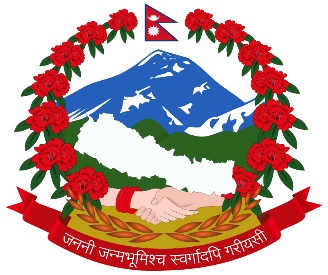 राजस्व अनुसन्धान विभागराजस्व अनुसन्धान कार्यालयईटहरी, सुनसरी लिलाम विक्रिको शीलवन्दी वोलपत्र आवह्यन सम्वन्धि ७ दिने सूचना(सूचना प्रकाशित मिति: २०७८।०९।०६ गते)यस कार्यालयबाट विभिन्न मितिमा कब्जामा लिईएका तपसिलमा उल्लेखित मालसामानहरू जे जस्तो अवस्थामा छन् सोही अवस्थामा बोलपत्रको माध्यमबाट लिलाम बिक्रि गर्नुपर्ने भएकोले नियमानुसार दर्ता भएका इच्छुक फर्म तथा कम्पनीबाट निम्न शर्तको अधिनमा रही राजस्व चुहावट (अनुसन्धान तथा नियन्त्रण) नियमावली, २०७० को नियम २६ बमोजिम सिलवन्दी लिलाम गर्न यो सूचना प्रकाशित गरिएको छ । शर्तहरु फर्म/कम्पनीहरुले दरभाउपत्र सम्वन्धी कागजातहरु खरिद गर्न रितपुर्वक निवेदन सहित नेपाल सरकारको सम्वन्धित निकायमा दर्ता भएको प्रमाणपत्र, मु.अ. कर/आयकरमा दर्ता भएको प्रमाणपत्र, आ.व. 207६/07७ को कर चुक्ता प्रमाणपत्रको छायाँप्रति रितपुर्वक निवेदन सहित संलग्न गरी रु. एक लाख सम्मको लागि रु. 300।- , रु. एक लाख भन्दा माथि रु. दश लाख सम्मकोमा रु 1000।– र रु. दश लाख भन्दा माथिको रु. २०००।- पछि फिर्ता नहुने गरी नगद वुझाइ मिति २०७८।०८।१२ गते भित्र कार्यालय समयमा यस कार्यालयवाट दरभाउ पत्र खरिद गरिसक्नु पर्ने  र मिति २०७८।०८।१३ गते दिनको १२ वजे भित्र वोलपत्र दर्ता गरिसक्नु पर्नेछ । प्रत्येक मुद्दाको छुट्टछुट्टै दरभाउपत्र फारम रितपवुर्वक भरी माथि तोकिएको मिति र समय भित्र शिलवन्दी खामको वाहिर पट्टी यस कार्यालयको नाम, मुद्दा नं., बोलपत्रदाताको नाम, ठेगाना, सम्पर्क नं. समेत स्पष्ट खुलाई सहिछाप गरी लाहा छाप लगाई शिलवन्दी गरी दर्ता गराइ सक्नुपर्ने छ । दर्ता भएका बोलपत्रहरु वोलपत्र दर्ता गर्ने अन्तिम दिनको 14.00 वजेको समयमा वोलपत्रदाताका प्रतिनिधिहरुको रोहवरमा कार्यालयमा खोलिने छ । बोलपत्रदाताका प्रतिनिधिहरु उपस्थित नभए पनि बोलपत्र खोल्न वाधा हुने छैन ।वोलपत्रमा उल्लेखित कुल कवोल अङ्कको कम्तिमा 10 प्रतिशतले हुन आउने जमानत रकम कोष तथा लेखा नियन्त्रक कार्यालय सुनसरीको राष्ट्रिय वाणिज्य वैंक, इनरुवा शाखामा खोलिएको धरौटी खाता नं. 2220१0०१०२०३०००० तथा यस कार्यालयको कोड नं. 301051401 मा प्रत्येक मुद्दाका लागि छुट्टछुट्टै सक्कल वैंक भौचर बोलपत्र साथ संलग्न राखी पेश गर्नुपर्ने छ ।आफुले कबोल गरेको रकमको मुल्य (मु.अ.कर)  अङ्क र अक्षर दुवैमा अनिवार्य रुपमा स्पष्ट उल्लेख गर्नु पर्नेछ । अङ्क र अक्षर फरक परेमा अक्षरलाई मान्यता दिइनेछ ।बोलपत्र स्वीकृत भएको सुचना पाएको मितिले 7 (सात) दिन भित्र बाँकी रकम दाखिला गरी मालसामान उठाइ लैजानु पर्ने छ । म्याद भित्र रकम जम्मा नगरेमा नियमानुसार गरिनेछ ।दरभाउपत्र सम्वन्धि कागजात खरिद गर्नेहरुले मालसामान हेर्न चाहेमा कार्यालय समयमा सम्पर्क गरी हेर्न सकिनेछ ।बोलपत्र खरिद गर्ने, दाखिला गर्ने र खोल्ने दिन सार्वजनिक विदा परेमा उक्त कार्यहरु लगत्तै कार्यालय खुलेको दिन सोही समय अनुसार हुनेछ ।यस कार्यालको नाममा धरौटी खातामा रकम जम्मा गर्ने तर दरभाउपत्रसाथ धरौटी रसिद पेश नगर्ने, दरभाउपत्र फारममा विवरण नभरी धरौटी रसिद संलग्न गरी पेश गर्ने, सुचना प्रकाशन हुनुभन्दा अघिनै धरौटी रकम दाखिला गर्ने तथा दरभाउपत्र नै पेश नगरी धरौटी रकम माग गर्न आउने व्यक्ति/फर्महरुको धरौटी रकम फिर्ता गर्न कार्यालय वाध्य हुने छैन । म्याद नाघि आएको, रीत नपुगेको र सुचनाको शर्त विपरित भएका वोलपत्र उपर कुनै कारवाही हुने छैन ।बोलपत्र स्वीकृत भएपश्चात कबोल अङ्कमा मुल्य अभिबृद्धि कर लाग्ने खालको वस्तुमा 13 प्रतिशत थप र अन्य निकायमा कर, शुल्क लाग्ने भए सो समेत वोलपत्रदाता आफैले व्यहोर्नु पर्नेछ । प्राप्त हुन आएका बोलपत्रहरु कुनै कारण जनाइ वा नजनाइ स्वीकृत गर्ने वा नगर्ने एकमुष्ट वा आंशिक स्वीकृत गर्ने वा नगर्ने सम्पुर्ण अधिकार यस कार्यालयमा सुरक्षित रहनेछ ।स्वीकृत बोलपत्रदाताले कबोल अङ्कको रकम पुरा बुझाई लिलाम सकार गरी सकेपछी मात्र अन्य दरभाउपत्रदाताहरुको धरौटी फिर्ता गरिनेछ ।यस सम्वन्धी अन्य कुराहरु प्रचलित कानुन बमोजिम हुनेछ ।  तपसिलःप्रमुख अनुसन्धान अधिकृतसि.सूचना दर्ता नं.मालवस्तुको विवरणईकाइkl/df)fन्यूनतम मूल्य(मू.अ.कर वाहेक)जम्मा मूल्य रु. (मू.अ.कर वाहेक)११३९।०७७।०७८भेलभेट इम्व्रो ड्रेस मेटेरियल कपडामिटर८३9130१११३७९०।-११३९।०७७।०७८नेट इम्व्रो ड्रेस मेटेरियल कपडामिटर२७०35640१११३७९०।-११३९।०७७।०७८इम्व्रोडरी डेर्स मेटेरियल कपडामिटर७२4752१११३७९०।-११३९।०७७।०७८इम्व्रोडरी सिरानी खोलथान३००9600१११३७९०।-११३९।०७७।०७८इम्व्रोडरी कुसन कभरथान३७५13500१११३७९०।-११३९।०७७।०७८पलङ लेसपिस५525१११३७९०।-११३९।०७७।०७८व्रापिस३००22500१११३७९०।-११३९।०७७।०७८व्रापिस७२10080१११३७९०।-११३९।०७७।०७८व्रापिस१२६6930१११३७९०।-११३९।०७७।०७८व्रापिस९०5400१११३७९०।-११३९।०७७।०७८व्रापिस४२2184१११३७९०।-११३९।०७७।०७८व्रापिस५४2970१११३७९०।-११३९।०७७।०७८व्रा(साधरण)पिस९६2688१११३७९०।-११३९।०७७।०७८तयारी पर्दापिस१०६८264864१११३७९०।-११३९।०७७।०७८लेडिज सुटपिस४४८17920१११३७९०।-११३९।०७७।०७८पर्दा थान कपडामिटर२०७९343035१११३७९०।-११३९।०७७।०७८गलैचापिस१२3600१११३७९०।-११३९।०७७।०७८डवल वेडसिटपिस२०7700१११३७९०।-११३९।०७७।०७८सुटिङ कपडामिटर४९२135300१११३७९०।-११३९।०७७।०७८पोपलिन कपडामिटर२५९२77760१११३७९०।-११३९।०७७।०७८अन्य रेसा लुङ्गीपिस४८०62400१११३७९०।-११३९।०७७।०७८म्याक्सीपिस४०८58752१११३७९०।-११३९।०७७।०७८हेयर रवर व्याण्ड/क्लिपके.जि.६०16560१११३७९०।-२८७।०७७।७८ग्रीजकि.ग्रा.१७०11900346199।-२८७।०७७।७८हाइड्रोलिक आयललिटर२०००140000346199।-२८७।०७७।७८गेयर आयललिटर४००44000346199।-२८७।०७७।७८मोविललिटर४००33200346199।-२८७।०७७।७८मोविललिटर६०4980346199।-२८७।०७७।७८मोविललिटर२०2200346199।-२८७।०७७।७८मोविललिटर१४1540346199।-२८७।०७७।७८२०० लिटरको खाली ड्रमवटा२४52200346199।-२८७।०७७।७८सर्वो स्टिकरवाला १ लि.को खालीवट्टाथान१०००43000346199।-२८७।०७७।७८१ लिटरवाला खाली वोतलथान२००8600346199।-२८७।०७७।७८एसियन पेन्ट लेखिएको ईनामेल ०.५लि.वट्टा७581346199।-२८७।०७७।७८एसियन पेन्ट लेखिएको ईनामेल-२ लि.वट्टा२434346199।-२८७।०७७।७८प्लास्टिकको खाली वाल्टीनथान३३3564346199।-३१३६।०७७।७८कुर्था सरवाल वनाउने कपडामिटर२३१३।७५111012543427।-३१३६।०७७।७८अन्य रेशा सारी(साधरण)पिस१००24948543427।-३१३६।०७७।७८अन्य रेशा सारी(साधरण इम्व्रोडरी)पिस३८५259200543427।-३१३६।०७७।७८दोसल्ला सलपिस३००32292543427।-३१३६।०७७।७८अन्य रेशा सारी(ईम्व्रोडरी)पिस६७5940543427।-३१३६।०७७।७८वनारसी सारी दुपट्टा समेतपिस६०110035543427।-४१४०।०७७।७८प्लाजो टप सेटसेट११२48720322340।-४१४०।०७७।७८लेडिज सुरवालपिस११३24860322340।-४१४०।०७७।७८कुर्था सरवाल सेटसेट४९६215760322340।-४१४०।०७७।७८लेडिज टप्सपिस१५०33000322340।-५३८।०७७।७८नक्कली गहनाकि.ग्रा169136890452097।-५३८।०७७।७८नक्कली गहनाको प्लास्टिक कभरकि.ग्रा32।66520452097।-५३८।०७७।७८कपाल वाँध्ने रवरकि.ग्रा6।35355452097।-५३८।०७७।७८उनी धागोकि.ग्रा18।43588452097।-५३८।०७७।७८लेडिज स्वीटरपिस22459360452097।-५३८।०७७।७८प्लाजो/रेडिमेड कुर्था सरवालपिस4213020452097।-५३८।०७७।७८हेडविनदर्जन1058400452097।-५३८।०७७।७८Moti Hair Pinप्याकेट61320452097।-५३८।०७७।७८Moti Malaकि.ग्रा.22।25890452097।-५३८।०७७।७८Safety Pinप्याकेट71540452097।-५३८।०७७।७८व्रापिस24013200452097।-५३८।०७७।७८Lip Guardपिस२३०४25344452097।-५३८।०७७।७८Face Cream समेतदर्जन७५।५176670452097।-६३५।०७८।०७९अन्य रेशा कुर्था सरवालपिस१८४१४७२००